Australian Capital TerritoryNature Conservation (Closed Reserves) Declaration 2023 (No 3)Notifiable instrument NI2023–284made under the  Nature Conservation Act 2014, s 259 (Conservator may close reserve)1	Name of instrumentThis instrument is the Nature Conservation (Closed Reserves) Declaration 2023 (No 3).2	Commencement This instrument commences at 6:00 pm on 12 June 2023. 3	DeclarationI declare that public access to:the reserves mentioned in schedule 1; andthose parts of Mount Ainslie Nature Reserve, Red Hill Nature Reserve and Molonglo River Reserve indicated in the maps at schedule 2,is prohibited during the closure times mentioned in schedule 3.4	ExceptionsSection 3 does not apply to: a conservation officer exercising a function under the Act; ora person accompanied by a conservation officer exercising a function under the Act; ora person who is: implementing the Nature Conservation (Eastern Grey Kangaroo) Controlled Native Species Management Plan 2017 (DI2017-37) within the areas declared under section 3 (closed reserves); orcontrolling a pest animal species in the closed reserves; andcontracted by the Territory to conduct the activity mentioned in paragraph (i) or (ii); or authorised in writing by the custodian of the closed reserve accessed by the person, to conduct the activity mentioned in paragraph (i) or (ii). 5	ExpiryThis instrument expires on 31 July 2023.Bren Burkevics
Conservator of Flora and Fauna   7 June 2023Schedule 1	Reserves fully closed(see s 3)Schedule 2	Reserves partially closed(see s 3)Mount Ainslie Nature Reserve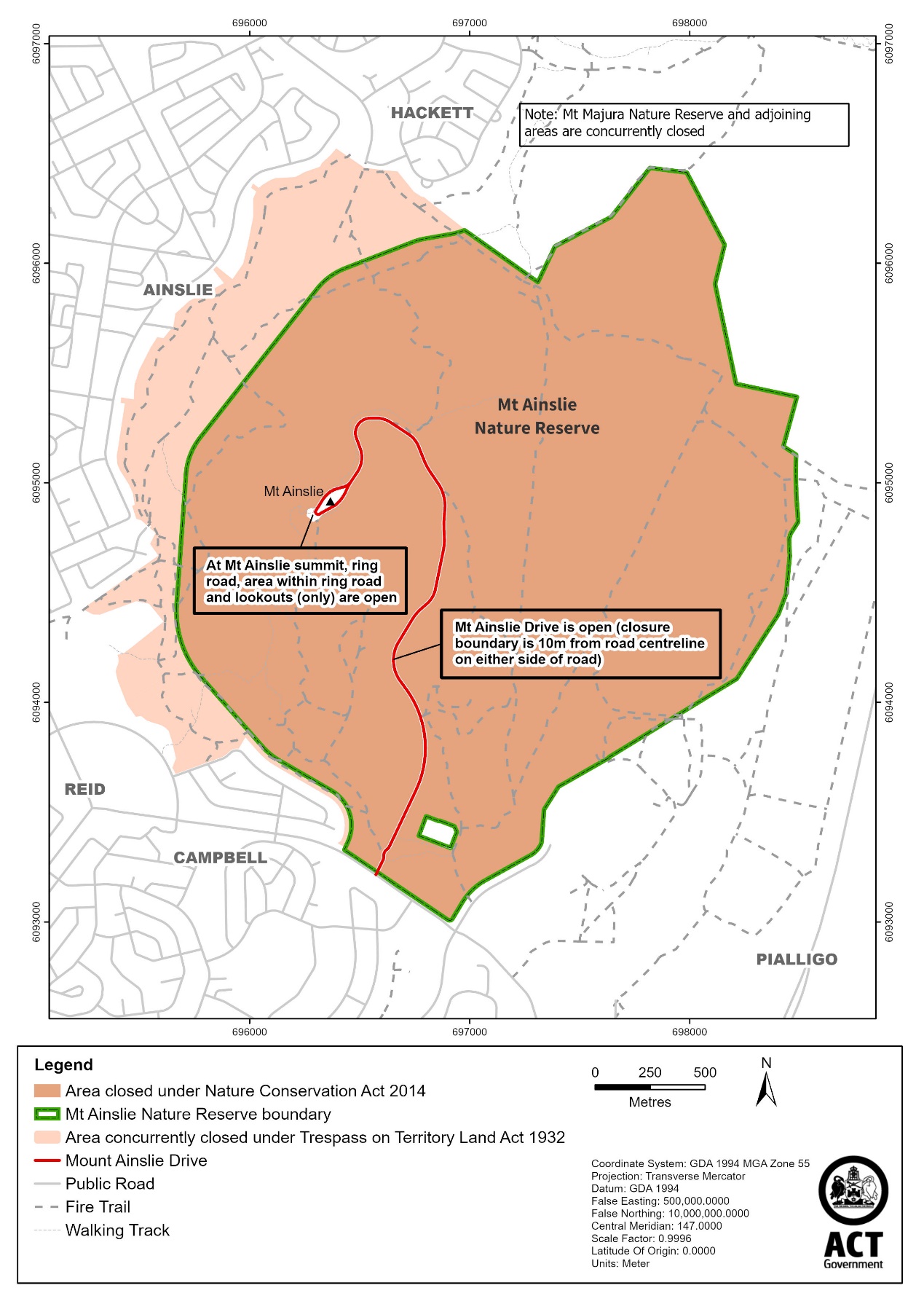 Red Hill Nature Reserve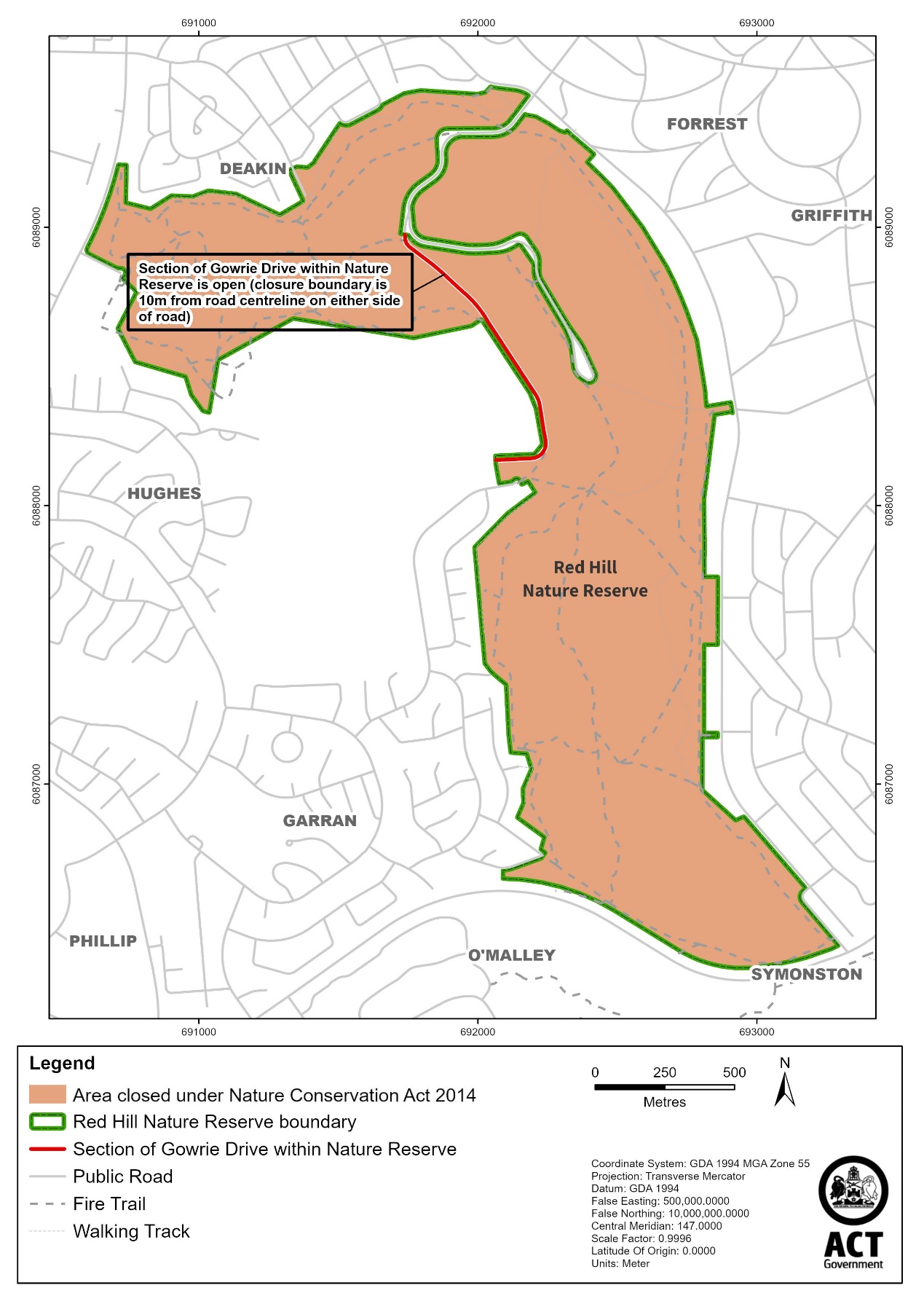 Molonglo River Reserve (nature reserve section)Note	The area closed is wholly within the former Kama nature reserve.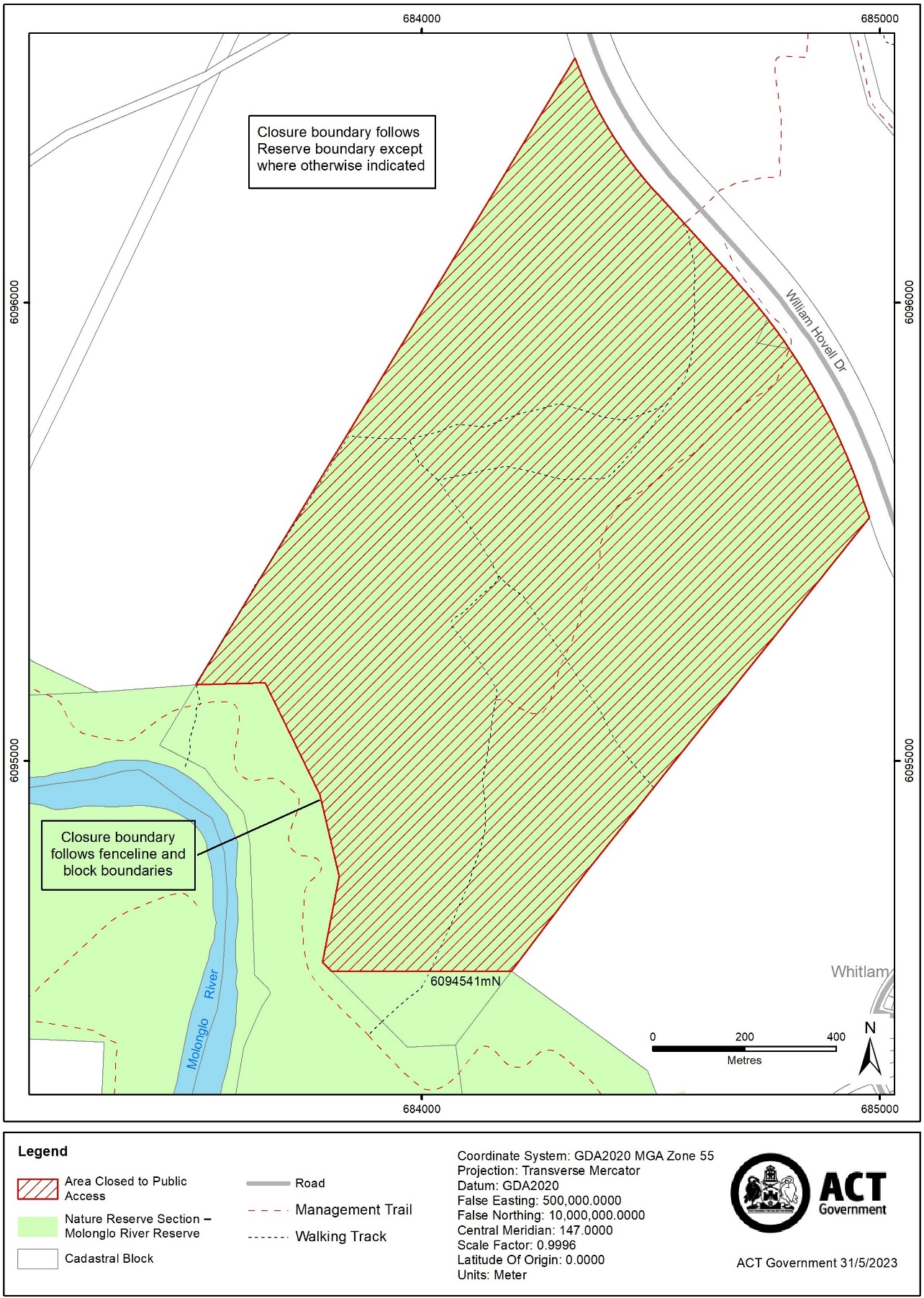 Schedule 3	Closure times(see s 3)Note	The closure beginning on Monday 31 July 2023 will end at midnight the same day.ReservesMount Majura Nature ReserveMulanggari Grasslands Nature ReserveThe Pinnacle Nature ReserveTimes when public access is prohibitedBeginning at 6:00 pm every Sunday, Monday, Tuesday, Wednesday and Thursday and ending on the following day at 6:00 am.